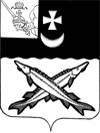 КОНТРОЛЬНО-СЧЕТНАЯ  КОМИССИЯ БЕЛОЗЕРСКОГО МУНИЦИПАЛЬНОГО РАЙОНА  ЗАКЛЮЧЕНИЕ на отчет об исполнении бюджета Куностьского сельского поселения за 1 полугодие  2018 года26  июля  2018 года    Заключение КСК района  на отчет об исполнении бюджета Куностьского сельского поселения  за 1 полугодие  2018 года подготовлено в соответствии с Положением  «О контрольно-счетной  комиссии Белозерского муниципального района», иными нормативными правовыми актами Российской Федерации.    При подготовке заключения использованы отчетность и информационные материалы, представленные Финансовым управлением Белозерского муниципального района.В соответствии с решением Совета Куностьского сельского поселения - от 19.11.2015 №38 «Об утверждении Положения о бюджетном процессе в Куностьском сельском поселении»  отчет об исполнении  бюджета поселения (ф.0503117) за первый квартал, полугодие и девять месяцев текущего финансового года утверждается и направляется  в Совет поселения и контрольно-счетную комиссию (далее – КСК района). Отчет об исполнении  бюджета поселения за 1 полугодие 2018 года  (далее – отчет об исполнении бюджета) утвержден постановлением администрации Куностьского сельского поселения от 16.07.2018 № 66 и представлен в КСК района  в соответствии с п. 3 статьи 6.1 Положения  о бюджетном процессе в Куностьском сельском поселении (далее - Положение). Анализ отчета об исполнении бюджета проведен КСК района в следующих целях:сопоставления исполненных показателей  бюджета поселения за 1 полугодие 2018 года с годовыми назначениями, а также с показателями за аналогичный период предыдущего года;выявления возможных несоответствий (нарушений) и подготовки предложений, направленных на их устранение.Общая характеристика бюджета поселенияОтчет об исполнении бюджета поселения составлен в форме приложений: 1 – по доходам бюджета поселения, 2 – по расходам  бюджета поселения по разделам, подразделам классификации расходов, 3 – по источникам внутреннего финансирования дефицита бюджета поселения.    Основные характеристики  бюджета поселения  на 2018 год утверждены решением Совета Куностьского сельского поселения от  22.12.2017 №52. Изменения в решение Совета поселения «О  бюджете Куностьского сельского поселения на 2018 год и плановый период 2019 и 2020 годов» в отношении основных характеристик  в 1 полугодии  2018 года   вносились 4 раза  (решение от 31.01.2018 №2, решение от 05.03.2018 №8, решение от 1.05.2018 №15, решение от 21.06.2018 №21). В результате внесенных изменений в бюджет поселения:- объем доходов снизился на 85,0 тыс. руб. или на 2,2% и составил 3693,4 тыс. руб.;- объем расходов  увеличился  на 208,3 тыс. руб.   или на  5,5 % и составил 3986,7 тыс. руб.;- утвержден дефицит бюджета в сумме 293,3 тыс. руб.     За 1 полугодие  2018 года доходы бюджета поселения составили 1664,5 тыс. рублей  или 45,1% к годовым назначениям, в том числе налоговые и неналоговые доходы – 1248,1 тыс. руб. (44,6%), безвозмездные поступления – 416,4 тыс. руб. (46,6%).     Расходы  бюджета поселения исполнены в сумме 1602,3 тыс. руб. или 40,2%.Исполнение основных характеристик  бюджета поселения за 1 полугодие   2018 года в сравнении с аналогичным периодом 2017 года характеризуется следующими данными:Таблица № 1                                                                                       тыс. рублейПо сравнению с 1 полугодием 2017 года доходы  бюджета поселения увеличились  на  413,9 тыс. руб.  или на 33,1%;  расходы увеличились  на 271,4  тыс. руб.  или на 20,4%. Бюджет поселения за 1 полугодие  2018 года исполнен с профицитом в размере 62,2 тыс. руб., за аналогичный период 2017 года бюджет исполнен с дефицитом в размере 80,3 тыс. руб.Доходы  бюджета поселения         Налоговые и неналоговые доходы исполнены в сумме 1248,1 тыс. руб. или 44,6% к утвержденным назначениям в сумме 2799,1 тыс.  руб. По сравнению с 1 полугодием 2017 года налоговые и неналоговые доходы увеличились на 112,3 тыс. рублей или на 12,3%. Данные по поступлению доходов в бюджет поселения приведены в приложении №1.Налоговые доходы исполнены в сумме 1213,4 тыс. руб. или на 43,9% к плановым назначениям в сумме 2761,1 тыс. рублей. В отчетном периоде основным источником налоговых доходов  бюджета поселения являлся налог на доходы физических лиц.  Общий объем указанного налога  составил 1055,6 тыс. руб.  или   47,3% от запланированной суммы в 2230,0 тыс. руб.  Доля налога на доходы физических лиц в налоговых доходах бюджета составляет 87,0%. По сравнению с аналогичным периодом  2017 года  рост доходов составил 105,6 тыс. руб. или 11,1%. Основные налогоплательщики в бюджет Куностьского сельского поселения:- АО «Белозерский леспромхоз»;- МОУ «Мондомская СОШ»;- МДОУ «Нижне-Мондомский детский сад»;- БУЗ ВО «Белозерская ЦРБ».Поступление налога на имущество физических лиц  в 1 полугодии 2018 года составило 131,1 тыс. руб. или 64,9% от плановых назначений. По сравнению с 1 кварталом 2017 года поступления налога на имущество увеличилось на 24,8 тыс. руб. или на 23,3%. Поступление земельного налога составило 19,0  тыс. руб., что составляет 5,9% от плана. По сравнению с 1 полугодием 2017 года поступления земельного налога снизилось на 10,4 тыс. руб. или в 1,5 раза.         Исполнение по доходам от уплаты государственной пошлины составило 7,7 тыс. руб. или 110,0  от плановых назначений. По сравнению с 1 полугодием 2017 года отмечается рост доходов   на 4,3 тыс. руб. или в 2,3 раза.Поступление неналоговых  доходов в 1 полугодии  2018 года составило 34,7 тыс. руб. или 91,3 % от плановых назначений. В аналогичном периоде предыдущего года неналоговые доходы не поступали. По сравнению с 1 полугодием 2017 года отмечается рост доходов   на 12,0 тыс. руб. или  в 1,5 раза.Согласно данным таблицы 1  можно сделать вывод, что в 1 полугодии 2018 года в сравнении с аналогичным периодом 2017 года  по собственным доходам     наблюдается положительная  динамика.  Безвозмездные поступленияБезвозмездные поступления в бюджет поселения составили 416,4 тыс. руб. или 46,6% к утвержденным назначениям в сумме 894,3 тыс. руб. По сравнению с 1 полугодием  2017  года безвозмездные поступления  увеличились  на 277,6 тыс. руб., или  в 3,0 раза, их доля в общих доходах бюджета поселения составила 25,0%. В отчетном периоде дотации бюджетам сельских поселений на  выравнивание поступили в сумме 1,8 тыс. рублей или 100,0% к утвержденным назначениям. По сравнению с 1 полугодием  2017 года поступление сократились  на 60,0 тыс. рублей или  в 34,3 раза.В отчетном периоде дотации бюджетам сельских поселений на  поддержку мер по  обеспечению сбалансированности бюджетов  поступили в сумме 98,2 тыс. рублей или 51,4% к утвержденным назначениям в сумме 191,2 тыс. рублей. По сравнению с 1 полугодием  2017 года поступление увеличилось   на 98,1 тыс. рублей.Доля дотаций в общем объеме безвозмездных поступлений составила 24,0%.Субвенции в 1 полугодии  2018 года  поступили в сумме 42,9 тыс. руб. или 49,8% к утвержденным назначениям в сумме 86,1 тыс. рублей. По сравнению с 1 полугодием 2017 года поступление субвенций увеличилось  на 3,0 тыс. руб. или на 7,5 %.Субсидии в 1 полугодии 2018 года  поступали в объеме 142,7 тыс. рублей или 100,0% от плановых назначений. В аналогичном периоде 2017  года субсидии  из вышестоящих  бюджетов  не поступали.Межбюджетные трансферты, передаваемые бюджетам сельских поселений из бюджетов муниципальных районов на осуществление  части полномочий по решению вопросов местного значения в соответствии с заключенными соглашениями, в первом полугодии составили 130,8 тыс. рублей или 29,1% от утвержденных назначений в сумме 449,8 тыс. руб.Прочие безвозмездные поступления в первом полугодии 2018 года  не поступали. Плановый показатель на 2018 год составляет 22,7 тыс. рублей.  Кассовый план по доходам на 1 полугодие  2018 года утвержден в сумме 1878,5 тыс. руб. или  50,9% к годовым назначениям, исполнение составило 1664,5 тыс. руб. или 88,6% от плановых показателей.Расходы  бюджета поселения Расходы  бюджета на 2018 год первоначально были утверждены в сумме  3778,4 тыс. руб. В течение 1полугодия  2018 года плановый объем расходов уточнялся три  раза  и в окончательном варианте составил 3986,7 тыс. руб., что меньше первоначального плана на 5,5%.Исполнение  бюджета по разделам классификации расходов отражено в приложении №2.За 1 полугодие  2018 года расходы  бюджета поселения  исполнены в сумме 1602,3 тыс. руб. или на 40,2% (1 полугодие  2017 года – 35,6%). По сравнению с 1полугодием  2017 года расходы увеличились  на 271,4,0 тыс. руб. или на 20,4%. Исполнение бюджета поселения по расходам от уточненного на год по разделам составило:- «Общегосударственные вопросы» - 45,0%;- «Национальная оборона» - 49,6%;- «Национальная безопасность и правоохранительная деятельность» - 2,9%;- «Национальная экономика» - 24,8%;- «Жилищно-коммунальное хозяйство» - 42,5;         - «Образование» - 100,0%;- «Социальная политика» - 46,4%.В первом полугодии  2018 года  расходы по разделу «Физическая культура и спорт» не производились, плановый показатель на 2018 год составляет 153,1 тыс. рублей.Социальная направленность в поселении отсутствует - расходы на социальную сферу составляют незначительную часть в общей сумме расходов.Дефицит  бюджета поселения     Первоначальным решением Совета поселения дефицит не утвержден.  Решением Совета Куностьского сельского поселения  от 31.01.2018 №2 дефицит утвержден в размере 293,3 тыс. руб. или 10,5% от общего объема доходов без учета объема безвозмездных поступлений.   Бюджет поселения за 1 полугодие 2018 года исполнен с профицитом  в размере  62,2 тыс. руб.Предусмотренные источники внутреннего финансирования дефицита бюджета соответствуют п.п.1,2 статьи 92.1 Бюджетного кодекса РФ.Дебиторская задолженность по состоянию на 01.07.2018 составила 153,9 тыс. руб., (в том числе налоговые начисления  составляют 146,6 тыс. руб.) по сравнению с 01.01.2018 сократилась на 251,1 тыс. руб. По сравнению с аналогичным периодом 2017 года дебиторская задолженность сократилась на 451,3 тыс. руб.Кредиторская задолженность по сравнению с 01.01.2018  возросла на 126,7 тыс. руб. и составила 259,6 тыс. руб.    По сравнению с аналогичным периодом 2017 года  кредиторская задолженность снизилась на 10,1 тыс. руб. (в том числе просроченная  кредиторская задолженность снизилась на 84,7 тыс. руб.). По данным  муниципальной долговой книги  муниципальный долг по состоянию на 01.07.2018 отсутствует.Вывод           1. Бюджет Куностьского сельского поселения  за  1полугодие  2018 года исполнен:- по доходам в сумме 1664,5 тыс. руб.  или на 45,1% (в том числе собственные доходы – 1248,1 тыс. руб. или 44,6%);            - по расходам – 1602,3 тыс. руб.  или на 40,2%;            - с профицитом – 62,2 тыс.  рублей.	2.Муниципальный долг  по состоянию на 01.07.2018 отсутствует. 	По состоянию на 27 июля 2018 года     отчет о налоговой базе и структуре начислений  по местным налогам  №5-МН за 2017 год  на официальном сайте Федеральной налоговой службы не размещен  в связи с чем, провести  анализ   плановых показателей  утвержденных  на 2018 год  не представляется возможным. Председатель контрольно-счетной комиссии Белозерского муниципального района:                        Н.А.СпажеваНаименованиеИсполнение 1 квартал  2017 годаПлан  2018   года (в первоначальной редакции)План 2018 года (в уточненной редакции)Исполнение 1 квартала  2018 года % исполнения гр.5/гр.4Отклоне ние уточнен. показате лей от первоначально утвержден. (гр. 4-гр.3)Отношение уточнен. показателей к первоначально утвержденным ( %) гр.4/гр.3Отклонение 1 квартала  2018 года от 1 квартала  2017 (гр.5-гр.2)Отношение 1 квартала 2018 года к 1 кварталу 2017        ( %)(гр.5/ гр.2)12345678910Всего доходов1250,63778,43693,41664,545,1-85,097,8413,9133,1Всего расходов  1330,93778,43986,71602,340,2208,3105,5271,4120,4Дефицит (-), профицит (+)  -80,3+62,2